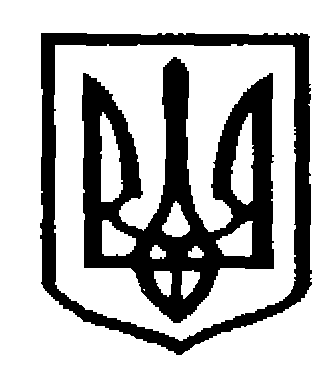 У К Р А Ї Н АЧернівецька міська радаУправління  освітивул. Героїв Майдану, 176, м. Чернівці, 58029 тел./факс (0372) 53-30-87  E-mail: osvitacv@gmail.com  Код ЄДРПОУ №02147345       Управління освіти, на виконання листа Чернівецького районного управління ГУ ДСНС України у Чернівецькій області, просить до 05.12.2023 надати інформацію про проведення заходів святкування Різдва Христового та Нового року, за покликанням: https://docs.google.com/spreadsheets/d/1un2NdcSo2WbqSm23zMOZbQRfVZMoXeHkRtkn6Y4Bjk4/edit?usp=sharing  Заступник начальника з фінансово-економічних питань Управління                                                       Денис КРУГЛЕЦЬКИЙФедюк Р.Ю.  _____________ №_____________Керівникам закладів загальної середньої освіти 